Arbeitsblatt 1: Welche Stiftungen passen zu mir?Name:Datum:Schritt 1: Kreuze die zutreffenden Antworten an. Mehrfachnennungen sind erwünscht! Schritt 2: Informiere dich über die jeweiligen Förderwerke, um zu gucken, ob sie      wirklich zu dir passen. 😊Frage 1:Bist du religiös/ hast Du Interesse an religiösen Themen?Ja 						Nein				weiter bei Frage 2Bist du … oder hast du Interesse an der Glaubensrichtung/einen persönlichen Bezug? muslimisch	jüdisch	katholisch	evangelisch	    keins davon 		weiter bei Frage 2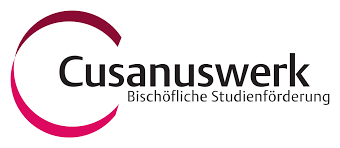 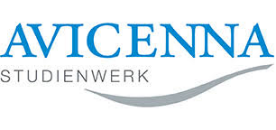 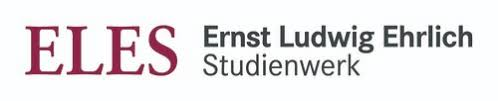 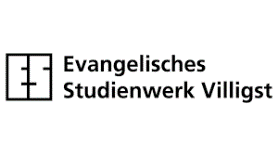 Frage 2:Bist du politisch interessiert?Ja 					Nein				weiter bei Frage 3Deine Themen sind_____________?Kultur/Medien		europäische und		Ökologie 	           Bildung	Staat/Demokratie		internationale Politik	Nachhaltigkeit    	offene GesellschafGeschichte			Bildung, Medien, Kultur	Demokratie 		Soziale Marktwirtschaft(z.B. Antisemitismus)	Wissenschaft		Menschenrechte	internationale PolitikUngleichheit/ 		soziale Markt-		Selbstbestimmung 	soziale Kämpfe		wirtschaft			Gerechtigkeit													keine davonGesellschaftliche 		Politik, Parteien, GesellschaftAlternativen			Recht, ReligionInternational/ 		Energie., Klima und UmweltpolitikTransnational 		ZeitgeschichteWeiter zu Frage 3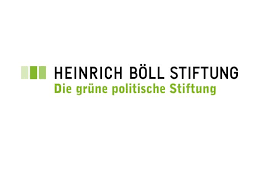 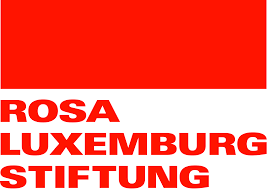 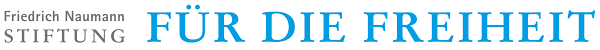 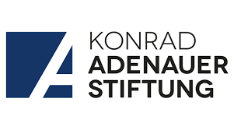 Frage 3:Interessierst du dich für Arbeitsmarktpolitik und/oder Gewerkschaften?Ja 					Nein				weiter bei Frage 4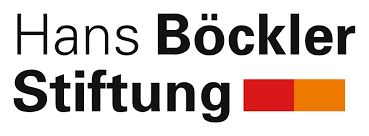 Frage 4:Du interessierst dich für Wirtschaft?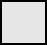 Ja 					Nein 			    weiter zu Frage 5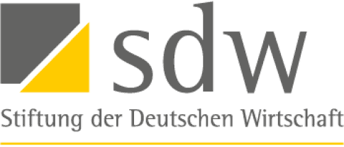 Frage 5: Du kannst dich keiner bisherigen Stiftungen zu ordnen?Ja    				Nein			      Du bist fertig. 😊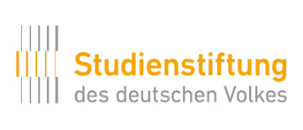 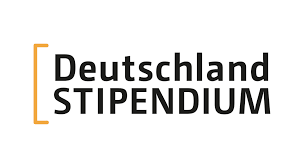 Ergebnisse: ______________________________________________________